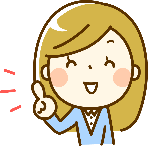 年組氏　　　　　　名担当の先生月　日学習の内容今日の目標感想・反省等／（ 　 ）／（ 　 ）／（ 　 ）／（ 　 ）／（ 　 ）／（ 　 ）